การเข้าร่วมเป็นสมาชิกเพื่อความคงอยู่ของสหภาพของเราผ่านการสรรหา การต่ออายุ และการรักษาสมาชิกหัวข้อ: การเข้าร่วมเป็นสมาชิกเพื่อความคงอยู่ของสหภาพของเราผ่านการสรรหา การต่ออายุ และการรักษาสมาชิกเรียบเรียงโดย: Alan Smith, Angela Jelley, Angela Ward, Catherine Stearns, Cristal DeJarnac, Jennifer Li, Max Brown, Noemi Sarmiento, Ron Sterl, Serena McCurdy, Stephanie Prentissยื่นโดย: บอร์ดบริหาร SEIU Local 503ด้วยเหตุที่ สุขภาพของทีมสหภาพของสหภาพเป็นตัวกำหนดความสามารถของทีมสหภาพในการเจรจาต่อรองในเรื่องสัญญาที่เป็นธรรม ให้การช่วยเหลือสมาชิก และเพื่อปรับปรุงวัฒนธรรมสถานที่ทำงานอย่างต่อเนื่องด้วยเหตุที่ 30% ของทีมสหภาพของเรามีสมาชิกภาพที่มีพนักงานที่ผ่านคุณสมบัติต่ำกว่า 60% ซึ่งหมายถึงมีพนักงานที่ผ่านคุณสมบัติในการเป็นสมาชิกภาพเกือบ 8,000 คน ในทีมสหภาพที่มีสมาชิกภาพต่ำนั้น (มีนาคม 2022)ด้วยเหตุที่ ขณะที่มีการเข้าร่วมของผู้ที่มีแนวโน้มที่จะเป็นสมาชิกใหม่เกิดขึ้นที่การปฐมนิเทศพนักงานใหม่ แต่ยังขาดกลยุทธ์ในการสรรหาที่มีประสิทธิภาพในวงกว้าง เพื่อเข้าถึงพนักงานที่มีอยู่และพนักงานตามฤดูกาลด้วยเหตุที่ การโจมตีของโฆษณาชวนเชื่อในการต่อต้านแรงงานและการเล่นการเมืองในบทบาทของสหภาพมีผลกระทบเชิงลบโดยตรงต่อความสามารถของผู้นำของทีมสหภาพในการดึงผู้ที่มีแนวโน้มที่จะเป็นสมาชิกมาเข้าร่วมด้วยเหตุที่ เมื่อสมาชิกเข้าร่วมเป็นสมาชิกของสหภาพ สหภาพในองค์รวมจะอยู่ในจุดที่ดีกว่าเดิมในการเป็นตัวแทนให้กับความต้องการของสถานที่ทำงานที่หลากหลายของพนักงานทั้งหมดดังนั้น ให้ดำเนินการแก้ไขปรับปรุง ว่าคณะกรรมการบริหารของสหภาพจะจัดตั้งคณะกรรมาธิการสมาชิก โดยจะได้รับการช่วยเหลือจากเจ้าหน้าที่ในการใช้ข้อมูลและหลักปฏิบัติที่ดีที่สุดในปัจจุบัน เพื่อแนะแนวทางการพูดคุยหารือถึงวิธีการที่ทีมสหภาพที่มีสมาชิกภาพต่ำจะสามารถสรรหา ต่ออายุ และรักษาสมาชิกไว้ได้ให้ดำเนินการแก้ไขเพิ่มเติม ว่าคณะกรรมาธิการสมาชิกที่จัดตั้งขึ้นจะจัดทำข้อมูลอัปเดตประจำปีส่งให้กับคณะกรรมการบริหารเป็นประจำทุกปี ข้อมูลความหนาแน่นของสมาชิกภาพและรายงานต่างๆ จะได้รับการแบ่งปันไปทั่วทั้งคณะกรรมการบริหารและผู้นำของทีมสหภาพเป็นรายไตรมาส คำแนะนำกลยุทธ์ใหม่ๆ และคำติชมต่างๆ เกี่ยวกับประสิทธิผลของกลยุทธ์ที่มีอยู่ เพื่อปรับปรุงการสรรหา การต่ออายุ และการรักษา ด้วยเหตุที่ จะส่งรายงานฉบับแรกให้คณะกรรมการบริหารในเดือนพฤษภาคม 2023 และคณะกรรมาธิการจะรายงานต่อคณะกรรมการบริหารทุกๆ ปีอย่างต่อเนื่อง 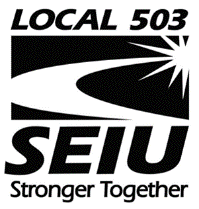 พนักงานผู้ให้บริการกิจการสมาชิกกิจการสมาชิกสหภาพระหว่างประเทศข้อมติที่ 2ข้อมติที่ 2Local 503 คำแนะนำของคณะกรรมการ ประจำปี 2022:คำแนะนำของคณะกรรมการ ประจำปี 2022:สาธารณชนโอเรกอน___ ผ่านมติ___ ผ่านตามที่ปรับแก้สหภาพพนักงาน___ ไม่ผ่านมติ